В целях реализации Федерального закона от 27 июля . N 210-ФЗ "Об организации предоставления государственных и муниципальных услуг", на основании сводного перечня типовых муниципальных услуг, предоставление которых организуется в многофункциональных центрах предоставления государственных и муниципальных услуг, одобренного на заседании комиссии по проведению административной реформы и повышению качества предоставления государственных и муниципальных услуг в ХМАО-Югре (протокол №29 от 04.10.2018 г. и №30 от 26.12.2018г):1. Утвердить перечень муниципальных услуг муниципального образования городское поселение Андра, предоставляемых в муниципальном автономном учреждении «Многофункциональный центр предоставления государственных и муниципальных услуг Октябрьского района», согласно приложению.2. Обнародовать  настоящее  постановление  посредством  размещения   в  информационно – телекоммуникационной сети «Интернет», на официальном сайте муниципального образования городское поселение Андра по адресу www.andra-mo.ru, а также разместить на информационных стендах администрации городского поселения Андра.3. Настоящее постановление вступает в силу со дня его обнародования.4.  Контроль за исполнением настоящего постановления оставляю за собой.Глава городского поселения Андра						       Н.В. ЖукИсполнитель:начальник организационно-						О.С. Дворниковаправового отделаЛист рассылки:ОПО – 2 экз.Приложение к постановлению администрации городского поселения Андраот «13» июня  2019 г. № 195Перечень муниципальных услуг муниципального образования городское поселение Андра, предоставляемых в муниципальном автономном учреждении «Многофункциональный центр предоставления государственных и муниципальных услуг Октябрьского района»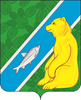 АДМИНИСТРАЦИЯГОРОДСКОГО ПОСЕЛЕНИЯ   АНДРАОктябрьского районаХанты- Мансийского автономного округа – ЮгрыПОСТАНОВЛЕНИЕАДМИНИСТРАЦИЯГОРОДСКОГО ПОСЕЛЕНИЯ   АНДРАОктябрьского районаХанты- Мансийского автономного округа – ЮгрыПОСТАНОВЛЕНИЕАДМИНИСТРАЦИЯГОРОДСКОГО ПОСЕЛЕНИЯ   АНДРАОктябрьского районаХанты- Мансийского автономного округа – ЮгрыПОСТАНОВЛЕНИЕАДМИНИСТРАЦИЯГОРОДСКОГО ПОСЕЛЕНИЯ   АНДРАОктябрьского районаХанты- Мансийского автономного округа – ЮгрыПОСТАНОВЛЕНИЕАДМИНИСТРАЦИЯГОРОДСКОГО ПОСЕЛЕНИЯ   АНДРАОктябрьского районаХанты- Мансийского автономного округа – ЮгрыПОСТАНОВЛЕНИЕАДМИНИСТРАЦИЯГОРОДСКОГО ПОСЕЛЕНИЯ   АНДРАОктябрьского районаХанты- Мансийского автономного округа – ЮгрыПОСТАНОВЛЕНИЕАДМИНИСТРАЦИЯГОРОДСКОГО ПОСЕЛЕНИЯ   АНДРАОктябрьского районаХанты- Мансийского автономного округа – ЮгрыПОСТАНОВЛЕНИЕАДМИНИСТРАЦИЯГОРОДСКОГО ПОСЕЛЕНИЯ   АНДРАОктябрьского районаХанты- Мансийского автономного округа – ЮгрыПОСТАНОВЛЕНИЕАДМИНИСТРАЦИЯГОРОДСКОГО ПОСЕЛЕНИЯ   АНДРАОктябрьского районаХанты- Мансийского автономного округа – ЮгрыПОСТАНОВЛЕНИЕАДМИНИСТРАЦИЯГОРОДСКОГО ПОСЕЛЕНИЯ   АНДРАОктябрьского районаХанты- Мансийского автономного округа – ЮгрыПОСТАНОВЛЕНИЕ«13»июня2019г.№195Об утверждении перечня муниципальных услуг муниципального образования городское поселение Андра, предоставляемых в муниципальном автономном учреждении «Многофункциональный центр предоставления государственных и муниципальных услуг Октябрьского района»№ п/пНаименование муниципальной услугиВ сфере архивного дела1.Предоставление архивных справок, архивных выписок, копий архивных документовВ сфере жилищных отношенийВ сфере жилищных отношений2.Принятие документов, а также выдача решений о переводе или об отказе в переводе жилого помещения в нежилое или нежилого помещения в жилое помещение.3.Прием заявлений, документов, а также постановка граждан на учет в качестве нуждающихся в жилых помещениях.4.Предоставление информации об очередности предоставления жилых помещений на условиях социального найма5.Бесплатная передача в собственность граждан Российской Федерации занимаемых ими жилых помещений в муниципальном жилищном фонде (приватизация жилых помещений)6.Передача гражданами в муниципальную собственность приватизированных жилых помещенийВ сфере земельных отношенийВ сфере земельных отношений7.Прекращение права постоянного (бессрочного) пользования и права пожизненного наследуемого владения земельными участками, находящимися в муниципальной собственности или государственная собственность на которые не разграничена8.Отнесение земель или земельных участков, находящихся в муниципальной собственности или государственная собственность на которые не разграничена, к определенной категории земель, перевод земель или земельных участков в составе таких земель из одной категории в другую, за исключением земель сельскохозяйственного назначения9.Предварительное согласование предоставления земельного участка10.Предоставление земельных участков, находящихся в муниципальной собственности или государственная собственность на которые не разграничена, без торгов11.Предоставление земельных участков, находящихся в муниципальной собственности или государственная собственность на которые не разграничена, на торгах12.Перераспределение земель и (или) земельных участков, находящихся в муниципальной собственности городского поселения Андра, между собой и таких земель и (или) земельных участков и земельных участков, находящихся в частной собственности В сфере строительства, архитектуры и градостроительной деятельностиВ сфере строительства, архитектуры и градостроительной деятельности13.Выдача градостроительного плана земельного участкаВ сфере распоряжения муниципальным имуществомВ сфере распоряжения муниципальным имуществом14.Предоставление информации об объектах недвижимого имущества, находящихся в муниципальной собственности и предназначенных для сдачи в аренду15.Передача в аренду, безвозмездное пользование имущества, находящегося в собственности муниципального образования, за исключением земельных участков и жилых помещений В сфере осуществления предпринимательской деятельности16.Выдача разрешения на право организации розничного рынкаВ сфере транспортного обслуживания и дорожной деятельности17.Выдача специального разрешения на движение по автомобильным дорогам местного значения городского поселения Андра тяжеловесного и (или) крупногабаритного транспортного средстваВ сфере трудового законодательства18.Уведомительная регистрация трудового договора, заключаемого между работником и работодателем – физическим лицом, не являющимся индивидуальным предпринимателем, изменений в трудовой договор, факта прекращения трудового договора